Руководство пользователя. Система управления качеством программных продуктов ТестОпс.История измененийОглавлениеОбщая информацияПрограммное обеспечение ТестОпс позволяет вам управлять процессами тестирования в организациях, занимающихся как разработкой ПО, так и тестированием различных систем выполняемым на заказ.Задачи, решаемые при помощи ТестОпсПО ТестОпс поддерживает весь жизненный цикл тестирования как для ручных, так и для автоматизированных тестов.ПО ТестОпс можно легко адаптировать к вашим процессам.Функциональные характеристики ПО ТестОпсПО ТестОпс позволяет:создавать документацию для ручных тест-кейсов.автоматически генерировать тестовую документацию для автоматизированных тестов.создавать планы тестирования для ручных и автоматизированных тестов в том числе объединяя их в едном плане тестирования.управлять выполнением всех ваших тестов из одного места.импортировать тесты из других систем управления тестами вручную или автоматически.создавайте группировки для отображения тестов на основе настраиваемых полей. запускать, останавливать и повторно запускать задания на сборку и выполнение тестов из пользовательского интерфейса ПО ТестОпс на серверах сборки.устанавливать различные параметры среды выполнения тестов из ПО ТестОпс.выбирать тесты (убирать те, которые вам не требуется запускать) для запуска.выбирать несколько заданий сборки (даже на разных серверах сборки) для выполнения плана тестирования.следите за ходом сборки и статусом в режиме реального времени.собирать результаты тестов с серверов сборки в режиме реального времени.связывать неудачные тесты с дефектами, для экономии времени на анализе.связывать неудачные тесты с проблемами в системах для работы по проблемам.импортировать результаты локального выполнения автотестов из ПО семейства IntelliJ.анализировать тенденции с помощью встроенных информационных панелей.анализировать результаты тестов, используя встроенный язык запросов, чтобы создавать собственные информационные панели.создавать отчеты выполнения тестов в PDF, CSV.Интегрироваться с наиболее популярными серверами сборки ПОJenkins,Bamboo,GitLab,TeamCityИнтегрироваться с наиболее популярными системами отслеживания проблем:Jira,YouTrack,Gitlab,GitHub,BitbucketИнтегрироваться с наиболее популярными системами TMS для экспорта результатов тестов.TM4J,TestRail,XRay,AzureТребованияКонечный пользователь ПО ТестОпс работает в веб-интерфейсе решения.Операционная системаКонечный пользователь ПО ТестОпс может работать на любой операционной системе, имеющей графическую оболочку и позволяющей запуск ПО для просмотра веб-страниц.Пользователь должен иметь гарантированное соединение с сервером, где установлено ПО ТестОпс или используя локальную сеть или используя сеть интернет, если ПО ТестОпс также доступно вне локальной сети предприятия, имеющего лицензию на использование ПО ТестОпс.ПО для просмотра веб-страницНормальная работа гарантируется при использовании 10 последних релизов ПОGoogle’s Chrome (на движке chromium)Microsoft’s Edge (на движке chromium)Apple’s SafariMozilla’s FireFoxOpera (на движке chromium)Доступ в системуДоступ в систему осуществляется по логину и паролю.Конечный пользователь должен ввести адрес ресурса, где доступно По ТестОпс и ввести имя пользователя и пароль, предоставленные му администратором системы.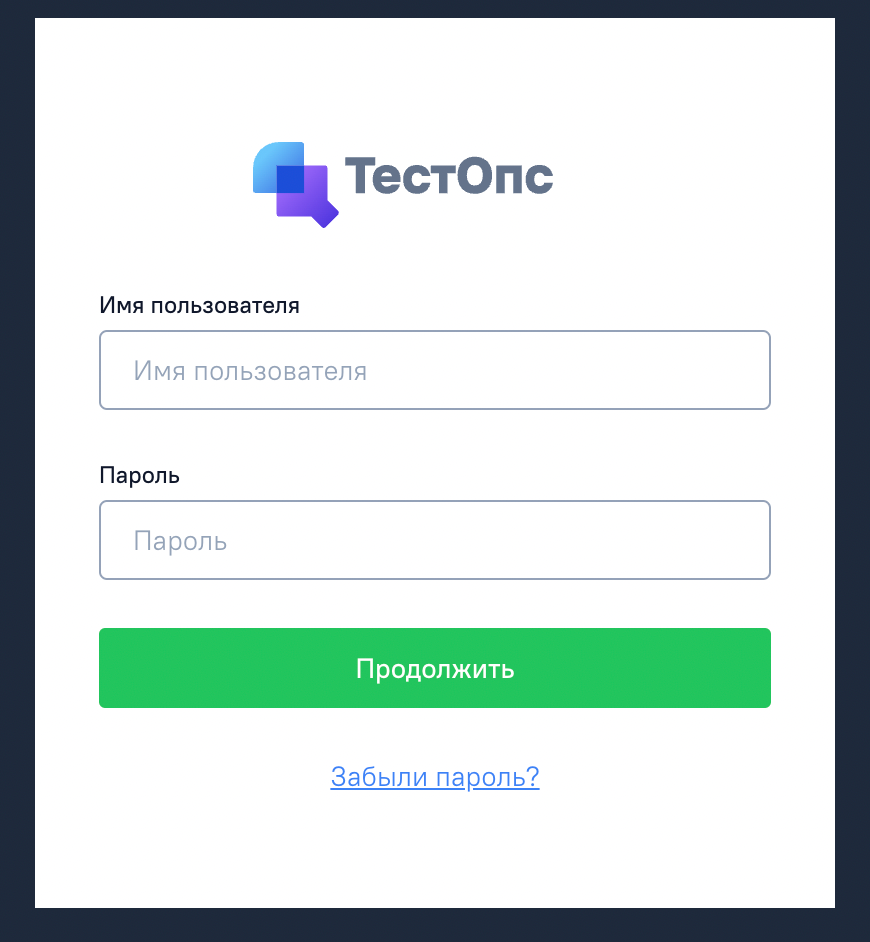 Утерянный парольЕсли конечный пользователь системы потерял (забыл пароль), то пароль может быть восстановлен двумя способами:Администратором системыПользователем, путем прохождения процесса восстановления пароля нажав на ссылку “Забыли пароль?”, при условии, что при настройке системы была сделана интеграция с почтовой службой предприятия.Работа с системойРабота в ТестОпс происходит в проектах. Каждый член команды должен быть явно добавлен в проект, чтобы иметь возможность вносить изменения в проект.Создание проектаСоздание проекта происходит по нажатию на кнопку новый проект: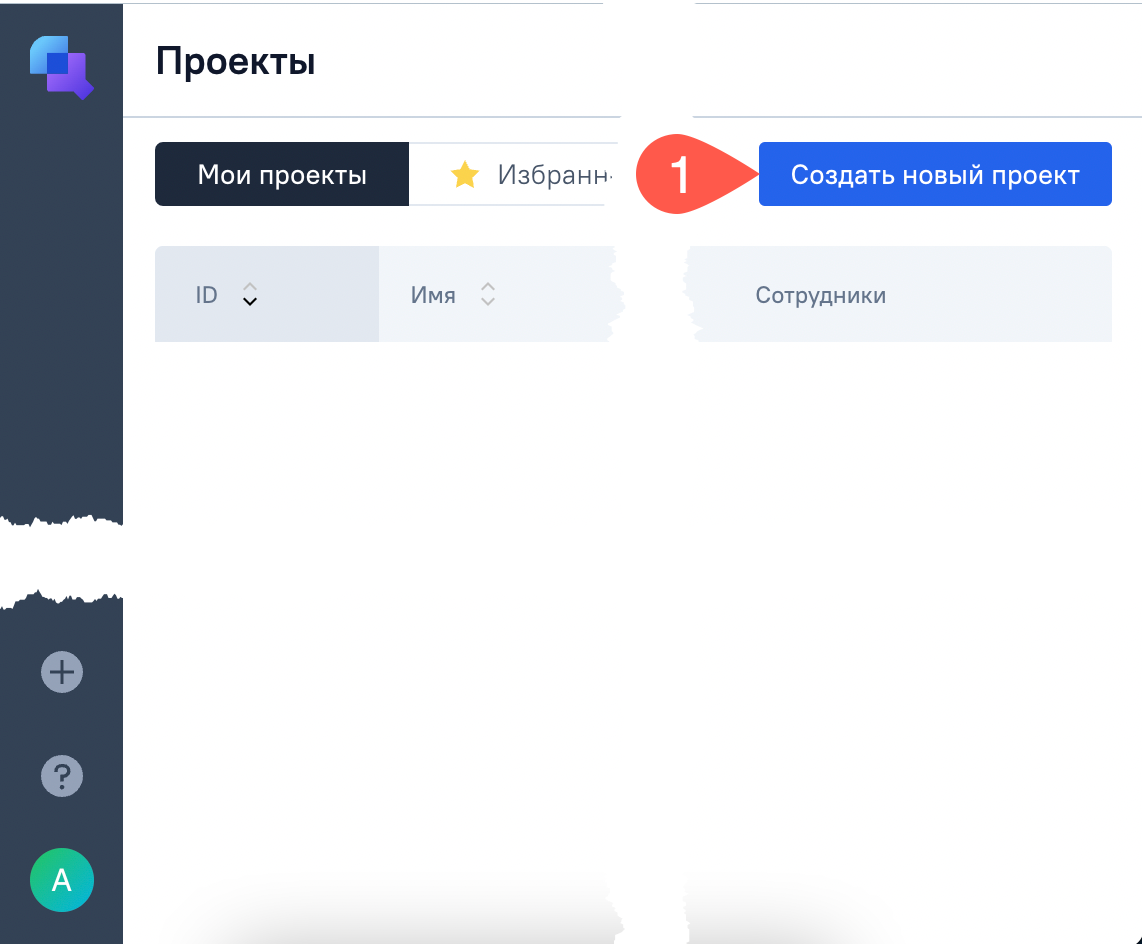 При создании нового проекта требуется указать его название, двухбуквенное обозначение и описание (необязательная информация, но рекомендуется к заполнению).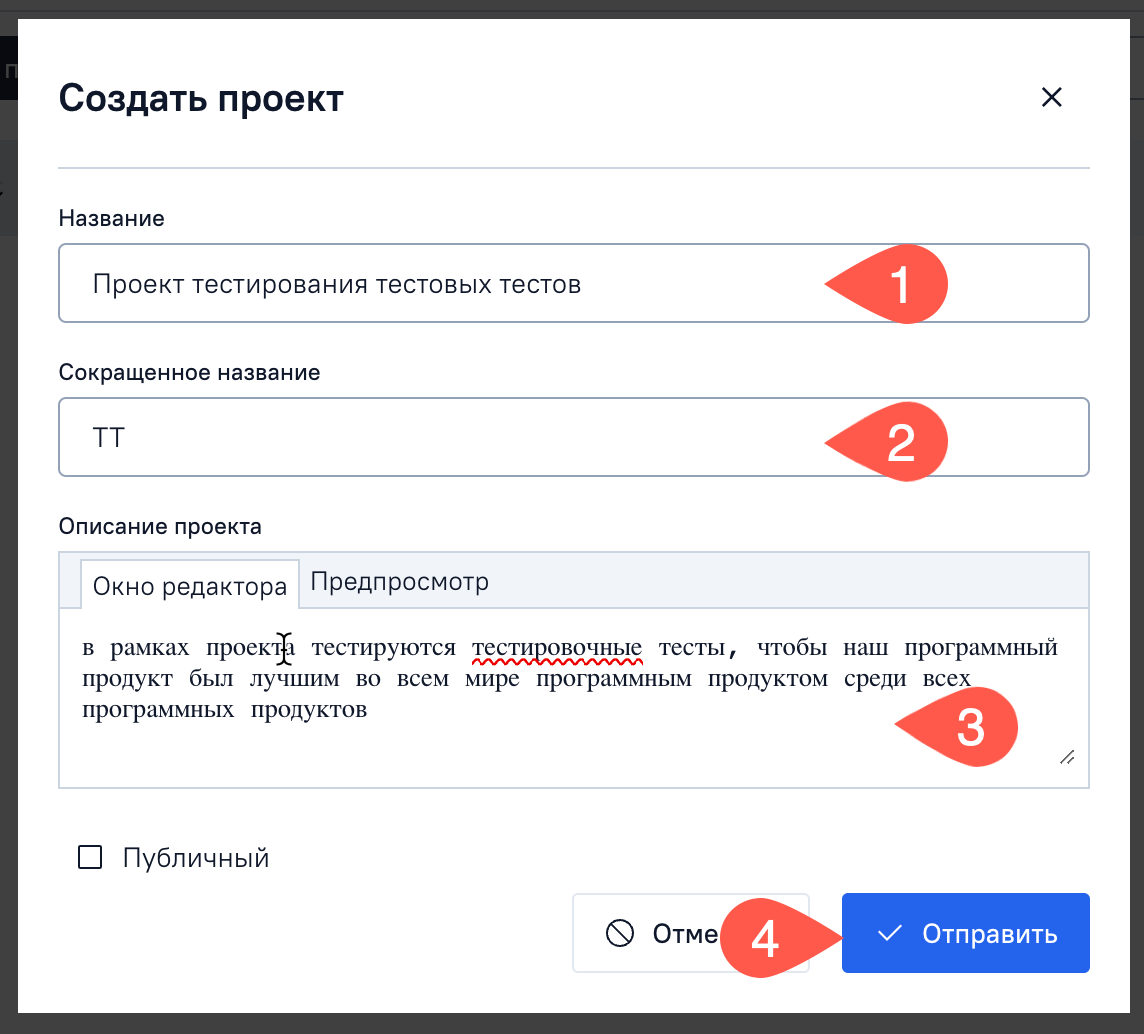 Работник, создавший проект, автоматически становится его владельцем и имеет возможность изменять настройки проекта, формировать команду.Видимость проектаЕсли для проекта выбран тип “Публичный”, то все пользователи зарегистрированные в системе будут иметь возможность видеть информацию в этом проекте в режиме “Только Чтение”. Если проект не отмечен публичным, то только участники проекта, явно добавленные в него владельцем проекта могут видеть этот проект в общем списке проектов системы.Формирование команды проекта. Права членов команды.Формирование команды происходит в настройках проекта в разделе “Доступ”.Владелец проекта должен явно добавить участников, нажав на кнопку “+” (знак плюс).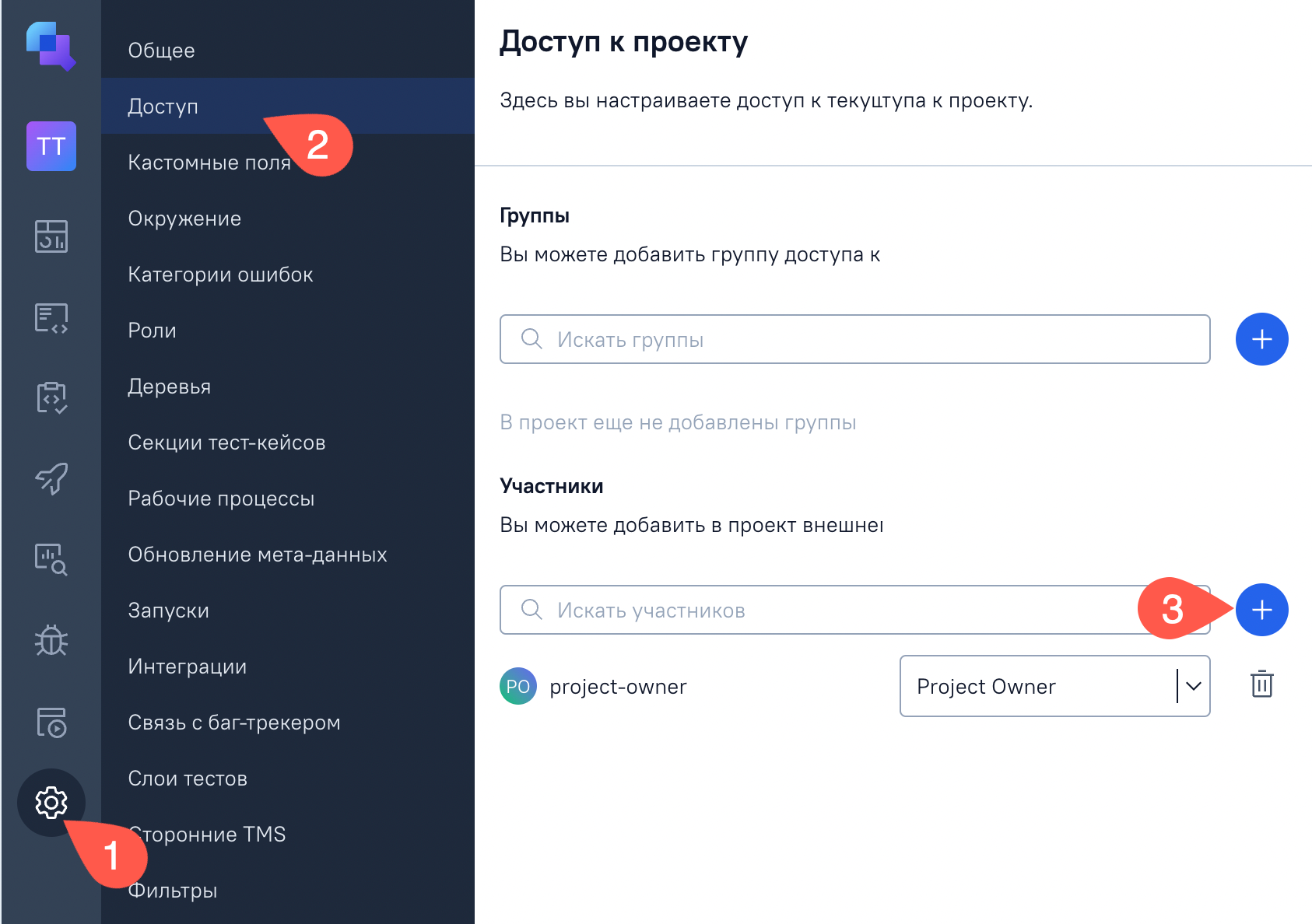 Владелец вводит в строке поиска имя пользователя, добавляет его в проект с ролью, определенной в системе для проектов.Проектные ролиРамках проекта существуют следующие роли:Только чтение - участник команды может только просматривать информацию и не может ничего изменять.Запись - участник команды может вносить изменения, создавать сущности, создавать запуски и оставлять комментарии.Владелец - имеет права “Запись” и возможность редактирования параметров проекта.Создание тестовых случаев (тест-кейсов)Тестовые случаи (далее по тексту — или тестовый случай или для удобства “тест-кейс”) создаются в разделе “Тест-кейсы”Чтобы создать новый тестовый случай пользователь должен иметь как минимум права на запись в текущем проекте.Чтобы создать новый тестовый случай, пользователь должен нажать левой кнопкой мышт в поле “Добавить новый тест-кейс”.Основная информацияОсновная информация для тестового случая — это его имя, описание и описание шагов.Ввод информации в поля начинается после нажатия на изображение карандаша.Чтобы завершить ввод информации в сценарии тест-кейса требуется нажать кнопку “Отправить”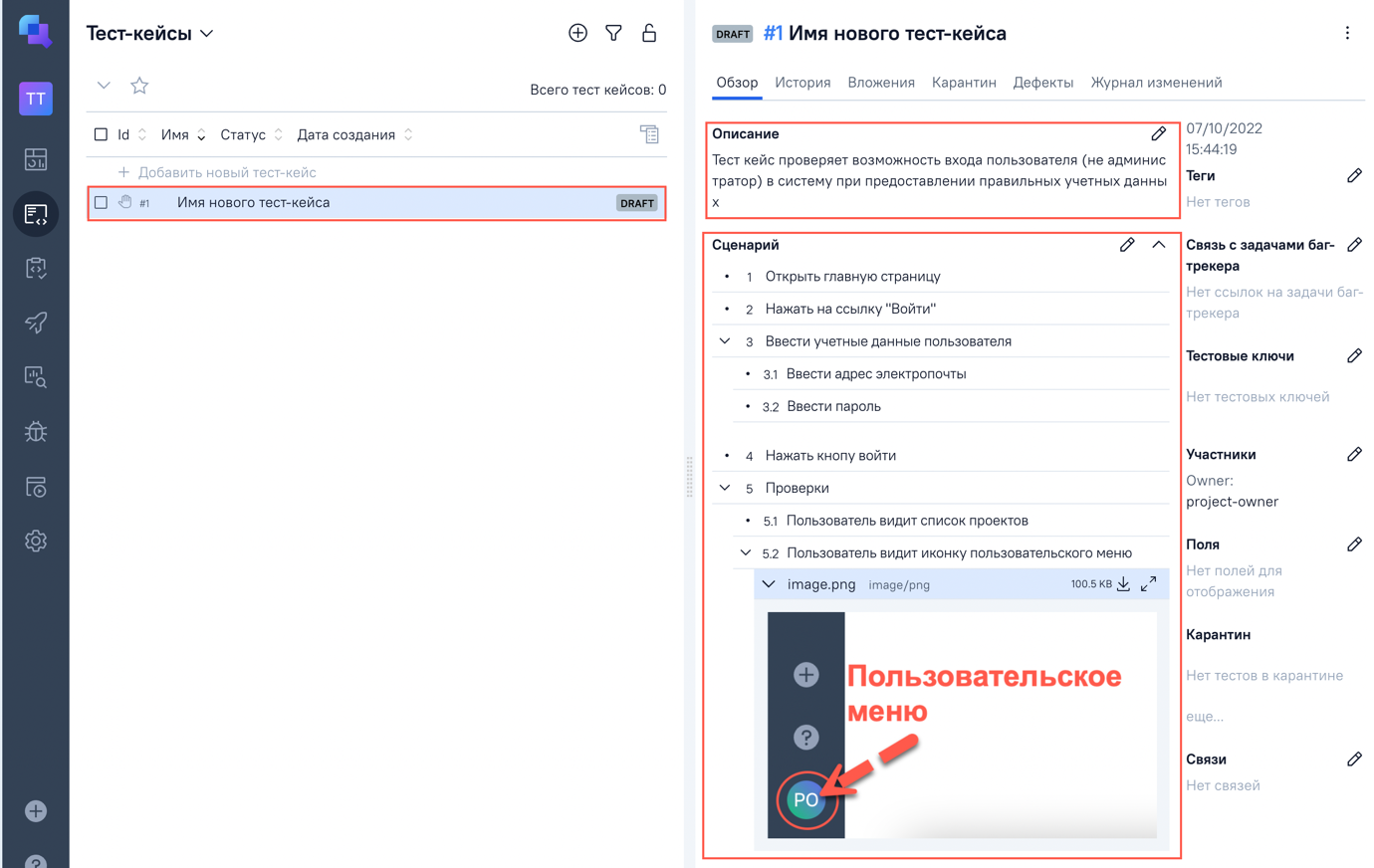 Метаданные тестовых случаевМы рекомендуем добавлять к тест-кейсам максимально возможное количество метаданных, как то:принадлежность тест-кейса к исследуемой функциональности (Feature) — через пользовательские поляпринадлежность тест-кейса к группе тест-кейсов какой-либо пользовательской истории (Story) — через пользовательские поляпринадлежность тест-кейса к микрос-сервису — через пользовательские поляпринадлежность тест-кейса к какому-либо типу запусков (регулярный, смоук тесты, релизы) — через пользовательские поля или теги.Мета-информация позволяет осуществлять поиск, строить графики и группировать тесты и результаты, основываясь на этой информации.К мета-данным относятся пользовательские поля, теги, ссылки на задачи из баг-трекеров, данные об участниках, имеющих отношение к конкретному тест-кейсу.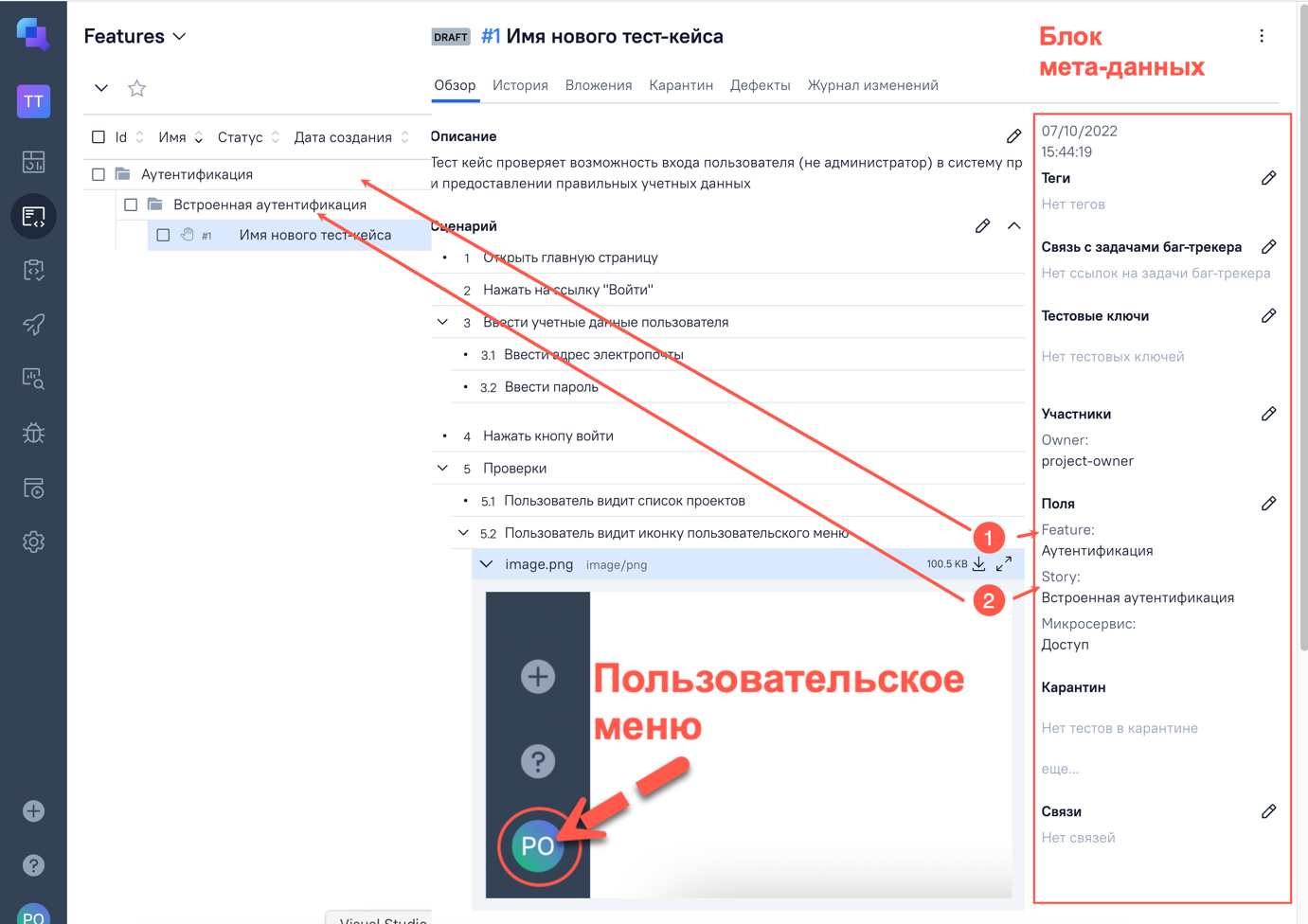 Тест планыТест-план — это группа тестов, которая объединена по логическому признаку на основании предоставленных метаданных, или выбранных в произвольном порядке.Тест-план создается путем выбора группы тестов в списке тестов и выбора массовой операции над тест-кейсами.Пример создания тест-плана на основе метаданных тест-кейсов показан на рисунке ниже.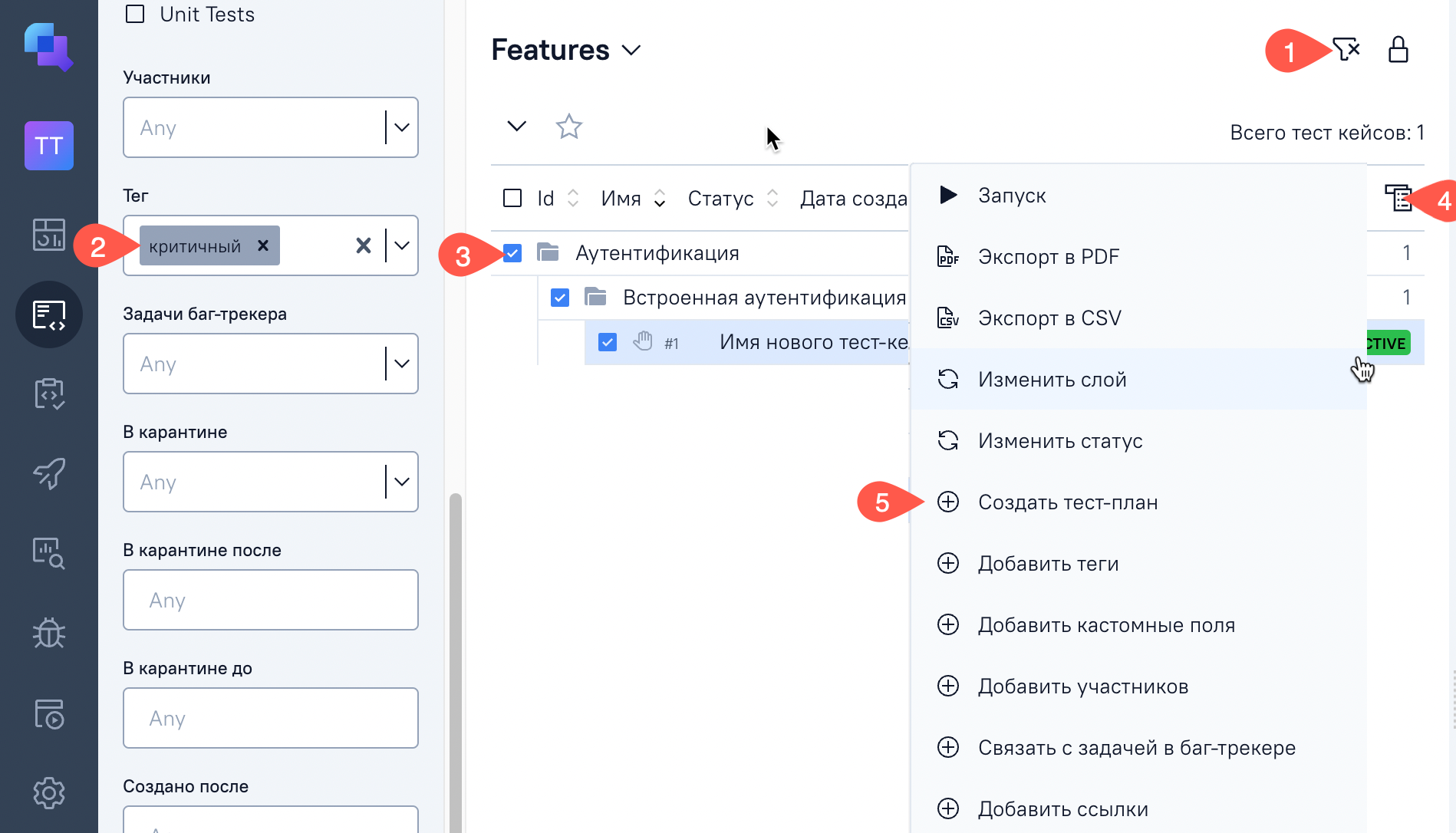 Запуск тестовТест-кейс — это документация, которая используется для создания запусков тестов и на основании которых конечный пользователь системы получает тестовые результаты.В ПО ТестОпс имеется несколько вариантов создания запусков тестов:Через меню массовых операций над тест-кейсами.Запуск тест-планаЗапуск списка тест-кейсовДля запуска тест-кейсов по произвольному списку или по списку, построенному на основании фильтра тест-кейсов, требуется отметить тест-кейсы, которые требуется запустить и выполнить массовую операцию “Запуск”: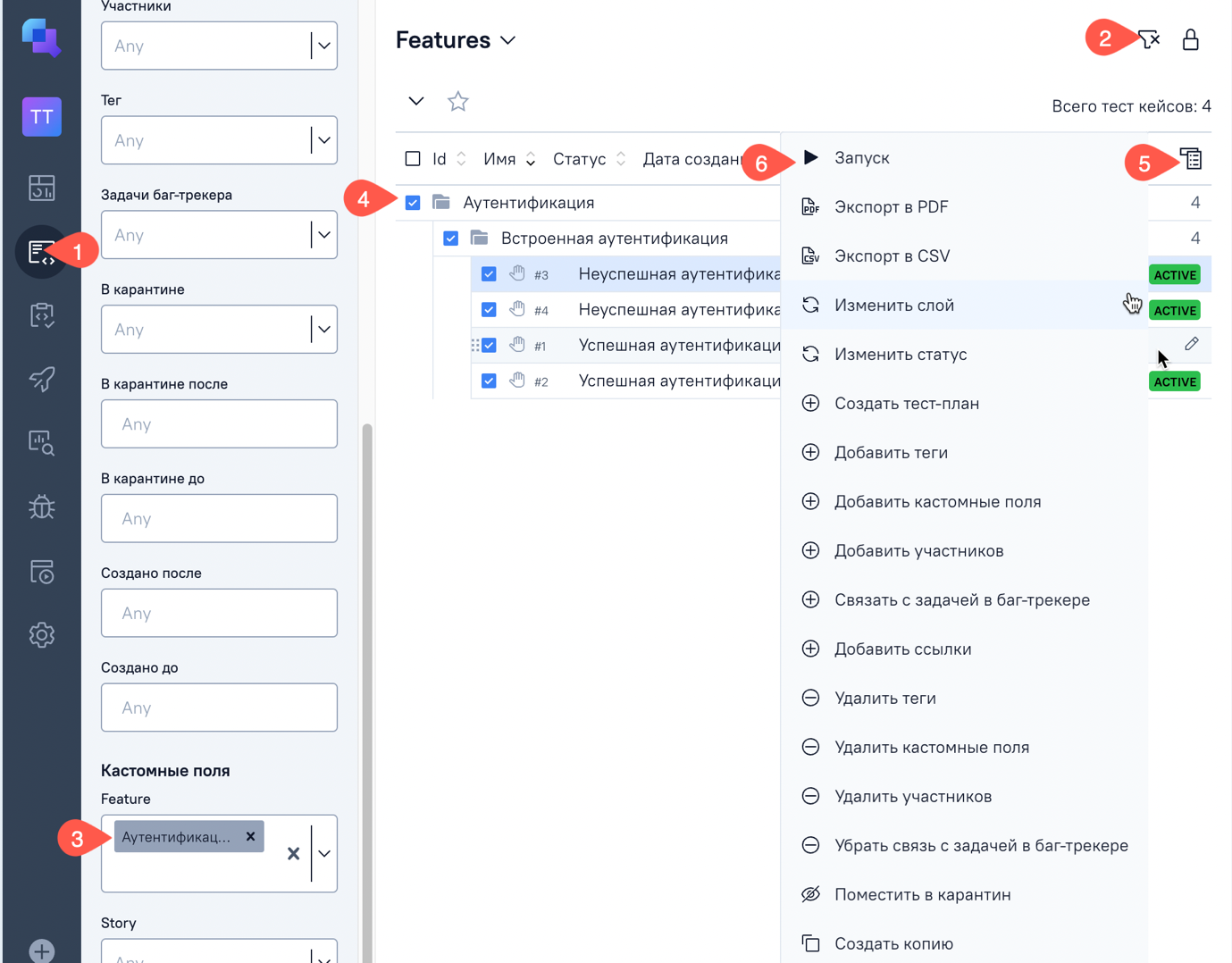 Запуск тест-планаЧтобы выполнить запуск тест-кейсов из какого-либо тест-плана, необходимо перейти в раздел тест-планов, выбрать интересующий вас тест-план и нажать кнопку запуска.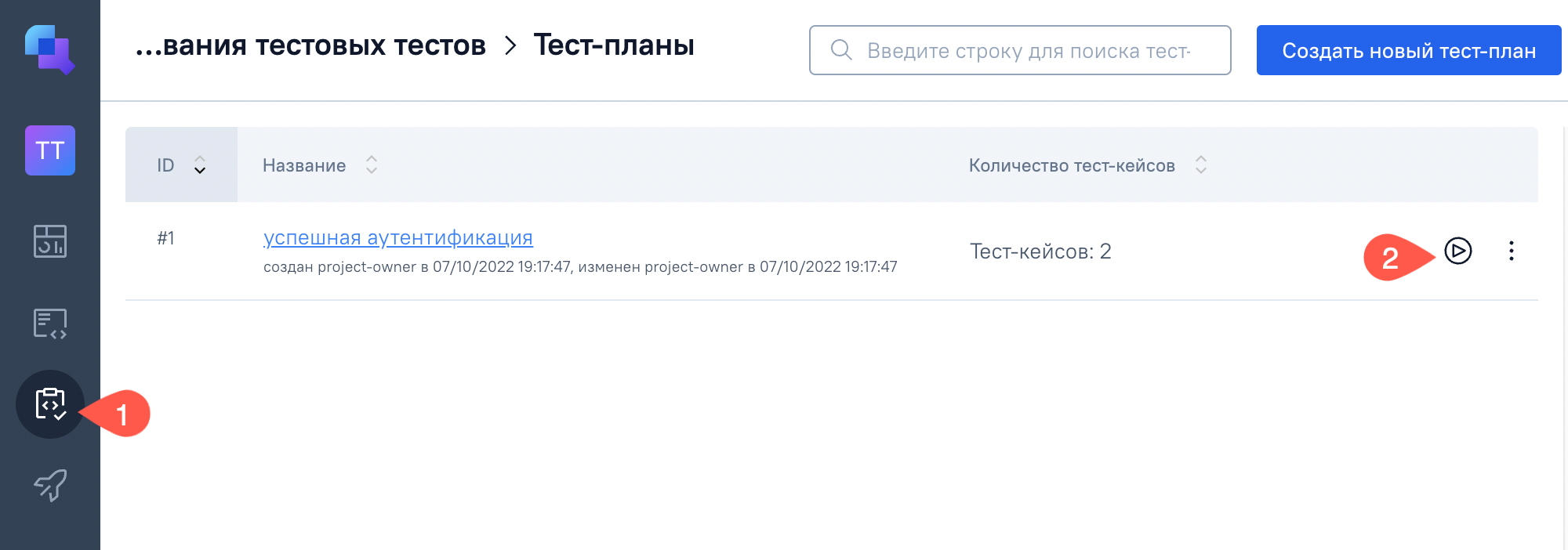 Прохождение тестовПрохождение тестов происходит в разделе ПО ТестОпс “Запуски”.Чтобы начать прохождение тестов, пользователю необходимо выбрать нужный запуск, перейти в раздел “Результаты тестов” и выбрать требуемый тест для прохождения.Далее пользователь последовательно выполняет шаги теста, отмечая их как успешные или неуспешные.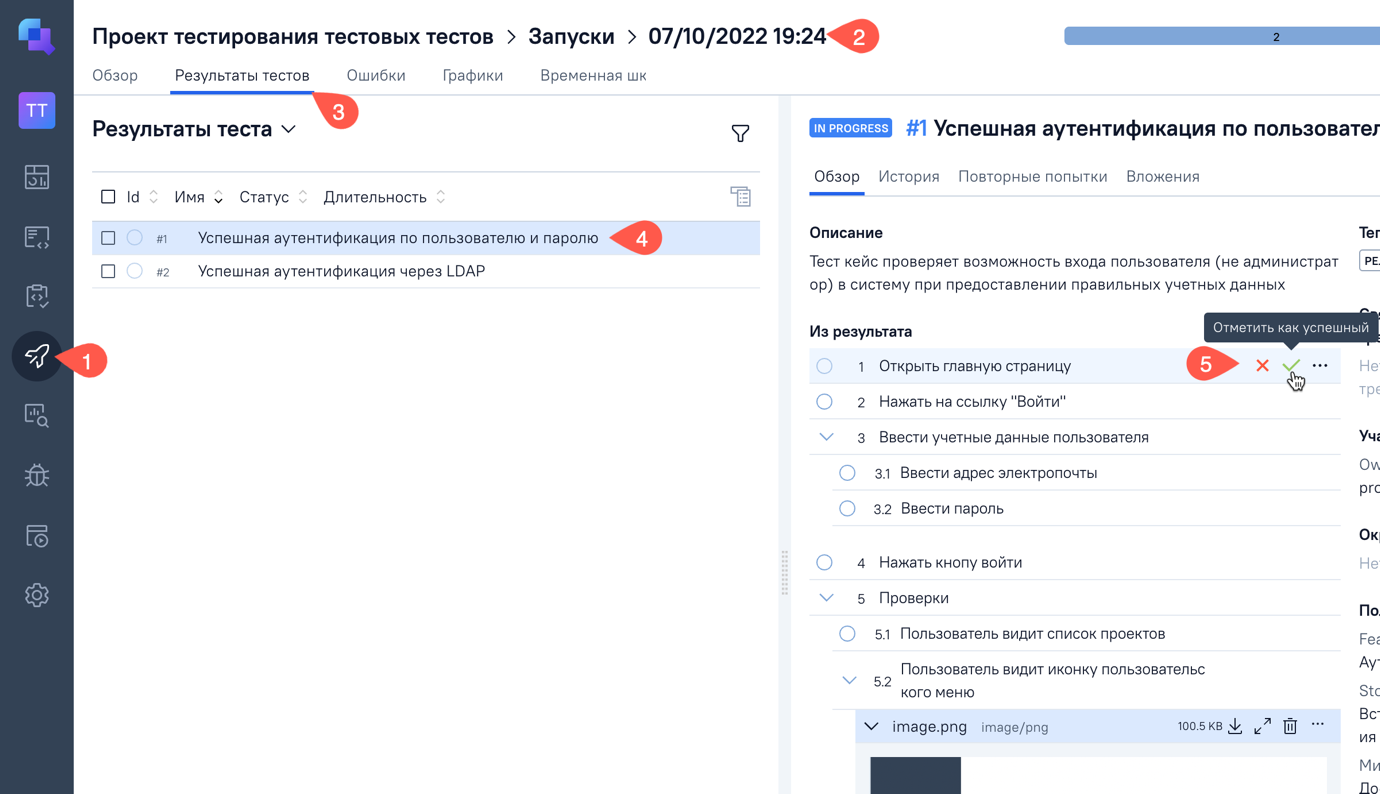 После прохождения теста, пользователь принимает решение об общем статусе текущего теста: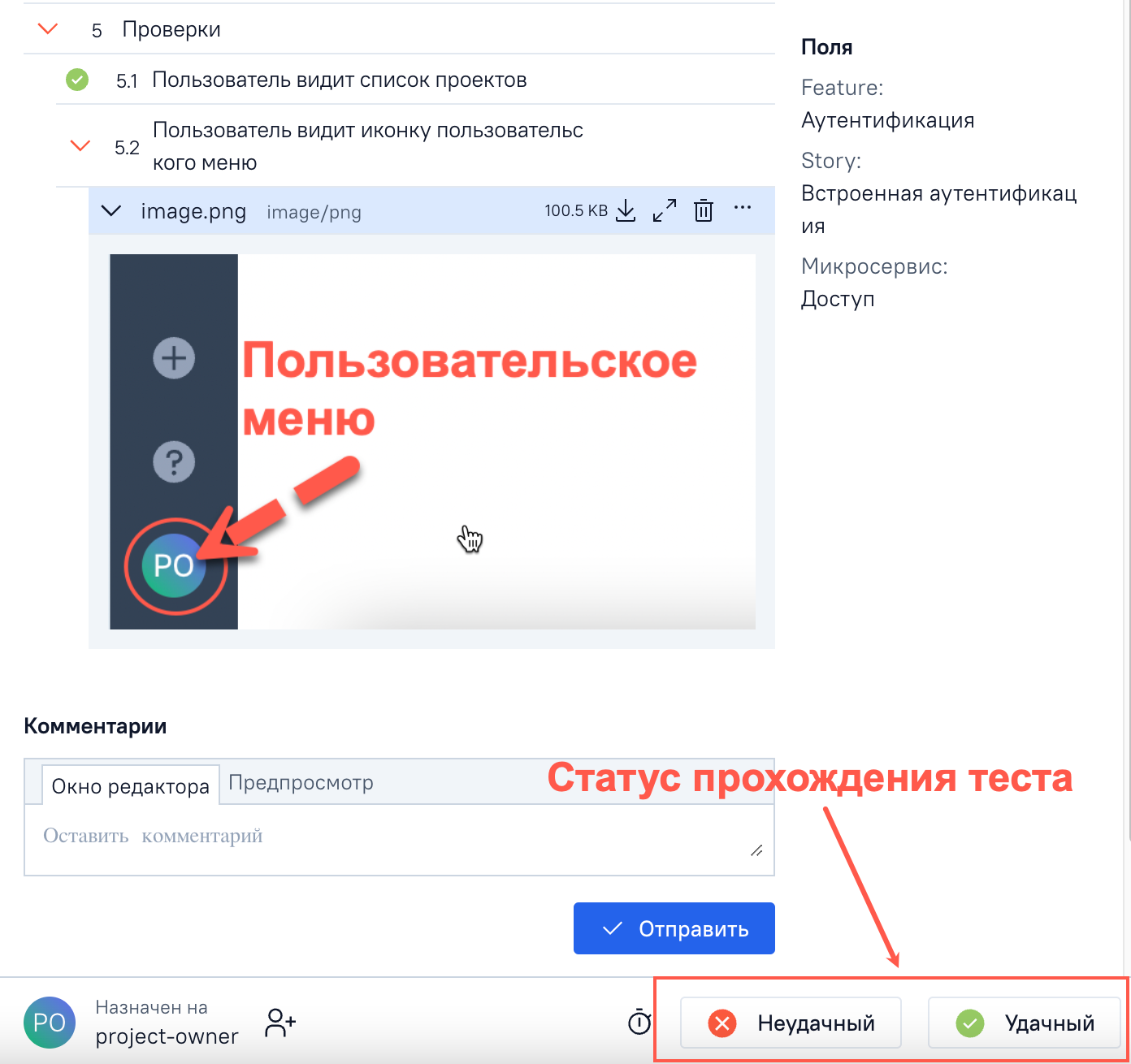 Далее пользователь проходит оставшиеся тесты.Закрытие запускаПО ТестОпс начинает учитывать результаты запуска и генерировать тестовую документацию на основании автоматизированных тестов только после закрытия запуска.Запуск закрывается путем нажатия на кнопку “Стоп”, которая находится на панели основной информации о запуске.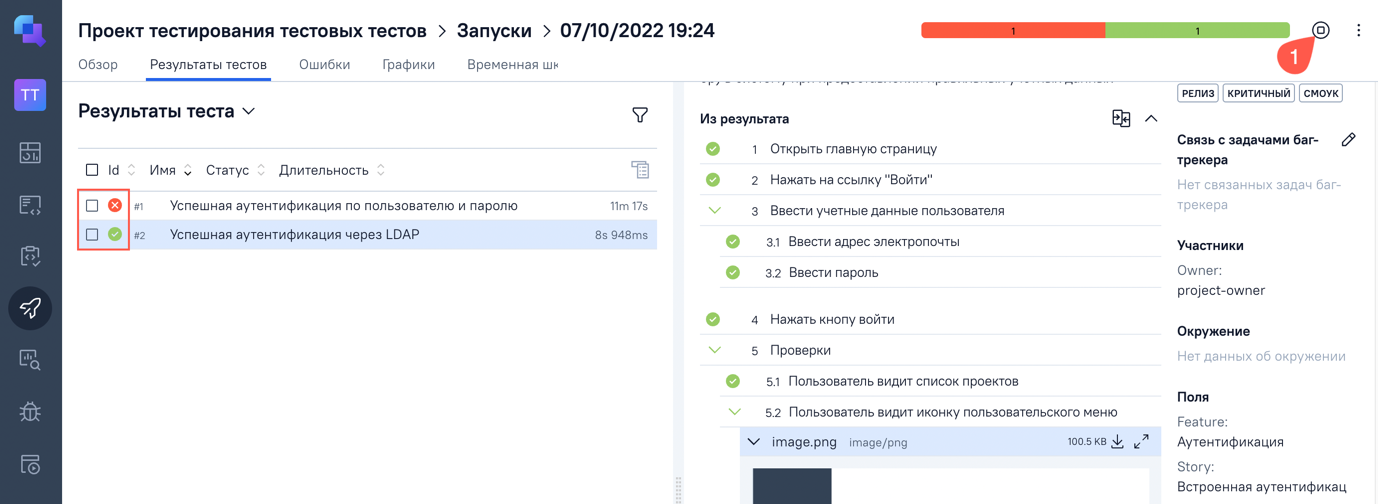 ТестОпсРуководство пользователя.ДатаОписаниеОтветственныйУтвердил2022-05-01Начальная версияЕ.В. ИвановС.К. Селиверстов2022-10-26Скорректированная версияЕ.В. ИвановС.К. Селиверстов